DEATH CIPHERS FORMULAS - CODE BREAKERS OF LIFE/death (based on the RECIPROCALS of TRIGONOMETRY_)DEATH/CYPHER         Our Understanding; Of The World, Is; `-About To Change, `-Forever!!!~’                                                                           IINoted `-ONES of `-HISTORY!!!!!~’ Death Cypher for `-DUMMIES!!!!!~’ It doesn’t get any easier than this!!!!!~’ Calculate ANYONE’S “AGE” of “DEATH” simply by their `-BIRTHDAY; and, `-YEAR of `-BIRTH!!!!!~ Listed; in this `-LETTER, for `-EASY `-USE; of the `-CYPHER: Bruce Lee, Mahatma Gandhi, President Nelson Mandela, Martin Luther King, Jr.; and, Mr. Malcolm X!!!!!~’ Enjoy the `-READ!!!!!~’Death Ciphers / Death Cypher / Death Formula / `-The `-GOD `-Equation!!!!!~’BRUCE LEE – BIRTH – 11/27/1940 (32) YEARS OF AGE AT TIME OF DEATH!!!!!~’(2/3) - 94; or, 97 times `-2; Divided by `-3; Divided by `-2 = `-32!~’11 + 27 + 19 + 40 = `-97`-97 (-) `-94 = `-3 = NUMBER OF DECADES LIVING!!!!!~’`-97 / `-2 = `-48.5`-27 + `-19 (-) `-11 = `-35 = THREE YEARS AWAY FROM THE EXACT TIME OF DEATH AGE!!!!!~’`-40 + `-19 (-) `-27 = `-32 = EXACT TIME OF AGE AT TIME OF DEATH!!!!!~’0491 – 7211 = `-6720`-04 = RECIPROCAL = `-40`-0491 = `-40 (-) `-9 + 1 = `-32 = EXACT TIME OF AGE AT TIME OF DEATH!!!!!~’`-6720 = 72 (-) 6 = `-66`-66 / `-2 = `-33 = ONE YEAR AWAY FROM THE EXACT TIME OF DEATH AGE!!!!!~’`-6720 = 6 + 7 + 2 + 0 = `-15`-6720 = 6 x 7 x 2 x 0 = `-0`-15 + `-0 = `-15`-94/2 = `-47`-47 (-) `-15 = `-32 = EXACT TIME OF AGE AT TIME OF DEATH!!!!!~’`-94 = RECIPROCAL = `-49`-94 (-) `-49 = `-45`-45 (-) `-15 = `-30 = TWO YEARS AWAY FROM EXACT TIME OF DEATH AGE!!!!!~’`-19 = RECIPROCAL = `-91`-91 (-) `-27 (-) `-11 (-) `-19 = `-34 = TWO YEARS AWAY FROM EXACT TIME OF DEATH AGE!!!!!~’`-27 = RECIPROCAL = `-72`-94 (-) `-72 + `-11 = `-33 = ONE YEAR AWAY FROM THE EXACT TIME OF DEATH AGE!!!!!~’`-72 (-) `-40 = `-32 = EXACT TIME OF AGE AT TIME OF DEATH!!!!!~’`-72 (-) `-11 (-) `-27 = `-`-34 = TWO YEARS AWAY FROM EXACT TIME OF DEATH AGE!!!!!~’`-90` (-) `-27 (-) `-11 (-) `-19 = `-33 = ONE YEAR AWAY FROM THE EXACT TIME OF DEATH AGE!!!!!~’`-90 (-) `-41 (-) 27 + `-11 = `-33 = ONE YEAR AWAY FROM THE EXACT TIME OF DEATH AGE!!!!!~’`-27 + `-19 (-) `-11 (-) `-04 = `-31 = ONE YEAR AWAY FROM THE EXACT TIME OF DEATH AGE!!!!!~’`-48.5 (-) `-15 = `-33.5 = ONE; AND, A HALF YEARS AWAY FROM THE EXACT TIME OF AGE AT TIME OF DEATH!!!!!~’`-19 + `-11 = `-30 = TWO YEARS AWAY FROM THE EXACT TIME OF DEATH AGE!!!!!~’`-27 + `-11 (-) `-19 + `-04 = `-232/3rds = The NUMBER `-23!!!!!~’`-23 = RECIPROCAL = `-32`-94 x `-2 = `-188`-188 / `-3 = `-62.66`-62.66 / `-2 = `-31.33 = NEAR ONE YEAR AWAY FROM THE EXACT TIME OF DEATH AGE!!!!!~’`-97 x `-2 = `-194`-194 / `-3 = `-64.66`-64.66 / `-2 = `-32.33 = EXACT TIME OF AGE AT TIME OF DEATH!!!!!~’DEATH = 07/20/1973Death Ciphers / Death Cypher / Death Formula / `-The `-GOD `-Equation!!!!!~’(Example: MAHATMA GANDHI & PRESIDENT NELSON MANDELA): - Death Formula -MAHATMA GANDHI – Birth – 10/02/1869 (78) YEARS OF AGE AT TIME OF DEATH!!!!!~’10 + 02 + 18 + 69 = `-99`-99 / `-2 = `-49.5`-99 + `-49.5 = `-148.50`-148.50 / `-2 = `-74.25 = THREE; AND, THREE QUARTER YEARS FROM THE EXACT TIME OF AGE AT TIME OF DEATH!!!!!~’9681 (-) 2001 = `-768098 (-) 21 = `-77 = ONE YEAR AWAY FROM THE EXACT TIME OF DEATH AGE!!!!!~’`-7680 = 7 + 6 + 8 + 0 = `-21`-7680 = 7 x 6 x 8 x 0 = `-0`-21 + `-0 = `-21`-99 (-) `-21 = `-78 = EXACT TIME OF AGE AT TIME OF DEATH!!!!!~’`-86 / `-2 = `-43`-43 + `-21 + `-18 (-) `-2 = `-80 = TWO YEARS AWAY FROM EXACT TIME OF DEATH AGE!!!!!~’`-91 (-) `-10 (-) `-2 = `-79 = ONE YEAR AWAY FROM THE EXACT TIME OF DEATH AGE!!!!!~’`-18 = RECIPROCAL = `-81`-81 (-) `-2 =  `-79 = ONE YEAR AWAY FROM THE EXACT TIME OF DEATH AGE!!!!!~’`-69 + `-18 + `-2 (-) `-10 = `-79 = ONE YEAR AWAY FROM THE EXACT TIME OF DEATH AGE!!!!!~’`-89 (-) `-10 = `-79 = ONE YEAR AWAY FROM THE EXACT TIME OF DEATH AGE!!!!!~’`-86 + `-02 (-) `-10 = `-78 = EXACT TIME OF AGE AT TIME OF DEATH!!!!!~’`-49.5 + `-21 + `-10 (-) `-2 = `-78.5 = EXACT TIME OF AGE AT TIME OF DEATH!!!!!~’DEATH – 01/30/1948PRESIDENT NELSON MANDELA – Birth – 07/18/1918 (95) YEARS OF AGE AT TIME OF DEATH!!!!!~’07 + 18 + 19 + 18 = `-62`-62 + `-18 + `-19 = `-99 = FOUR YEARS AWAY FROM EXACT TIME OF DEATH AGE!!!!!~’`-62 / `-2 = `-31`-62 + `-31 = `-93 = TWO YEARS AWAY FROM EXACT TIME OF DEATH AGE!!!!!~’8191 (-) 8170 = `-21`-8191 = 89 + 11 = `-100 = FIVE YEARS AWAY FROM EXACT TIME OF DEATH AGE!!!!!~’`-8170 = 87 + 10 = `-97 = TWO YEARS AWAY FROM EXACT TIME OF DEATH AGE!!!!!~’`-8191 = 2 + 1 = `-3`-8191 = 2 x 1 = `-2`-3 + `-2 = `-5`-91 + `-5 = `-96 = ONE YEAR AWAY FROM EXACT TIME OF DEATH AGE!!!!!~’`-2, `-3, `-4 = -PROPHETIC-LINEAR-PROGRESSION!!!!!~’`-91 + `-4 = `-95 = EXACT TIME OF AGE AT TIME OF DEATH!!!!!~’`-62 + `-21 + `-7 + `-5 = `-95 = EXACT TIME OF AGE AT TIME OF DEATH!!!!!~’`-31 + `-7 + `-18 + `-19 + `-18 + `-2 = `-95 = EXACT TIME OF AGE AT TIME OF DEATH!!!!!~’`-91 + `-7 = `-98 = THREE YEARS AWAY FROM THE EXACT TIME OF DEATH AGE!!!!!~’`-81 + `-11 = `-92 = THREE YEARS AWAY FROM THE EXACT TIME OF DEATH AGE!!!!!~’`-18 = RECIPROCAL = `-81`-91 + `-81 + `-7 + 18 = `-197`-197 / `-2 = 98.5 = THREE; AND, A HALF PLUS YEARS FROM THE EXACT TIME OF AGE AT TIME OF DEATH!!!!!~’`-91 / `-2 = `-45.5`-45.5 + `-31 + `-21 = `-97.5 = TWO; AND, A HALF PLUS YEARS FROM THE EXACT TIME OF AGE AT TIME OF DEATH!!!!!~’DEATH – 12/05/2013(End of `-EXAMPLE)!~’Death Ciphers / Death Cypher / Death Formula / `-The `-GOD `-Equation!!!!!~’(Example: MARTIN LUTHER KING, JR. & MALCOLM X): - Death Formula -MARTIN LUTHER KING, JR. – Birth – 01/15/1929 (39) YEARS OF AGE AT TIME OF DEATH!!!!!~’01 + 15 + 19 + 29 = `-64`-64 / `-2 = `-32 = -a Prophetic Number!!!!!~’9291 (-) 5110 = `-4181`-4181 = `-41 (-) `-81 = `-40 = ONE YEAR AWAY FROM EXACT TIME OF DEATH AGE!!!!!~’`-48 (-) `-11 = `-37 = TWO YEARS AWAY FROM EXACT TIME OF DEATH AGE!!!!!~’`-4181 = 4 + 1 + 8 + 1 = `-14`-4181 = 4 x 1 x 8 x 1 = `-32`-14 + `-32 = `-46 = 23 x 2 = `-232 = Reciprocal-Sequenced-Numerology-RSN!!!!!~’`-32 (-) `-14 = `-18`-92 / `-2 = `-46 = 23 x 2 = `-232 = Reciprocal-Sequenced-Numerology-RSN!!!!!~’`-46 / `-2 = `-23 = -a Prophetic Number!!!!!~’`-32 / `-2 = `-16`-23 + `-16 = `-39 = EXACT TIME OF AGE AT TIME OF DEATH!!!!!~’`-19 = RECIPROCAL = `-91`-15 = RECIPROCAL = `-51`-91 (-) `-51 (-) `-1 = `-39 = EXACT TIME OF AGE AT TIME OF DEATH!!!!!~’`-99 (-) `-51 (-) `-29 + `-19 + `-1 = `-39 = EXACT TIME OF AGE AT TIME OF DEATH!!!!!~’DEATH – 04/04/1968MALCOLM X – Birth – 05/19/1925 (39) YEARS OF AGE AT TIME OF DEATH!!!!!~’05 + 19 + 19 + 25 = `-68`-68 / `-2 = `-34 = FIVE YEARS AWAY FROM EXACT TIME OF DEATH AGE!!!!!~’`-34 + `-25 (-) `-19 = `-40 = ONE YEAR AWAY FROM THE EXACT TIME OF DEATH AGE!!!!!~’5291 (-) 9150 = `-3859`-89 (-) `-53 = `-36 = THREE YEARS AWAY FROM EXACT TIME OF DEATH AGE!!!!!~’`-3859 = 3 + 8 + 5 + 9 = `-25`-3859 = 3 x 8 x 5 x 9 = `-1080`-1080 / `-25 = `-43.2`-43.2 + `-19 = `-62.2`-62.2 (-) `-25 = `-37.2 = NEAR TWO YEARS AWAY FROM EXACT TIME OF DEATH AGE!!!!!~’`-92 / `-2 = `-46 = 23 x 2 = `-232 = Reciprocal-Sequenced-Numerology-RSN!!!!!~’`-46 + `-34 = `-80`-80 / `-2 = `-40 = ONE YEAR AWAY FROM THE EXACT TIME OF DEATH AGE!!!!!~’`-19 = RECIPROCAL = `-91`-15 = RECIPROCAL = `-51`-91 (-) `-51 = `-40 = ONE YEAR AWAY FROM THE EXACT TIME OF DEATH AGE!!!!!~’`-92 (-) `-51 (-) `-5 = `-36 = THREE YEARS AWAY FROM EXACT TIME OF DEATH AGE!!!!!~’`-46 (-) `-25 + `-19 = `-40 = ONE YEAR AWAY FROM THE EXACT TIME OF DEATH AGE!!!!!~’`-19 + `-19 = `-38 = ONE YEAR AWAY FROM THE EXACT TIME OF DEATH AGE!!!!!~’`-25 + `-19 = `-44`-44 (-) `-5 = `-39 = EXACT TIME OF AGE AT TIME OF DEATH!!!!!~’.`-95 (-) `-51 = `-44`-44 (-) `-5 = `-39 = EXACT TIME OF AGE AT TIME OF DEATH!!!!!~’DEATH – 02/21/1965(End of `-EXAMPLE)!~’Fyi,Regards, Author,Dwayne W. AndersonThe “PROPHET”!!!!!~’(“PROPHET’S BLOG” on `-WEBSITE)©Copyright: Dwayne W. Anderson!!!!!~’-------------------------------------------------------------------COPYRIGHT 04/19/2015  /   AUTHOR: DWAYNE W. ANDERSON   /   THE “PROPHET”!!!!!~’  /-------------------------------------------------------------------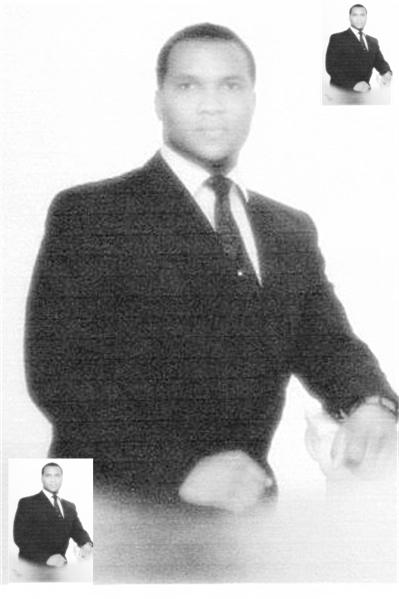 I was `-WONDERING; if, `-CHILDREN; could be done!!!!!~' So I did JonBenet Ramsey; and, here it is!!!!!~' Death Ciphers / Death Cypher / Death Formula / `-The `-GOD `-Equation!!!!!~’(Example: JonBenet Ramsey): - Death Formula -JonBenet Ramsey – Birth – 08/06/1900 (6) YEARS OF AGE AT TIME OF DEATH!!!!!~’08 + 06 + 19 + 00 = `-33`-33 / `-2 = `-16.5`-16.5 (-) `-10 = `-6.5 = EXACT TIME OF AGE AT TIME OF DEATH!!!!!~’0091 (-) 6080 = `-59890091 (-) 6080 = `-14 (-) `-9 = `-5 + `-1 = `-6 = `- EXACT TIME OF AGE AT TIME OF DEATH!!!!!~’0091 = 09 (-) 01 = `-8 = TWO YEARS AWAY FROM EXACT TIME OF DEATH AGE!!!!!~’6080 = `-80 (-) `-60 = `-200091 = `-90 (-) `-10 = `-80`-80 (-) `-20 = `-60 = 6 + 0 = `-6 = `- EXACT TIME OF AGE AT TIME OF DEATH!!!!!~’`-5989 = 5 + 9 + 8 + 9 = `-31`-5989 = 5 x 9 x 8 x 9 = `-3240`-3240 / `-31 = `-104.516`-516 (-) `-104 = `-412`-412 = (4 + 2) x 1 = `-6 = `- EXACT TIME OF AGE AT TIME OF DEATH!!!!!~’`-3240 = `-40 (-) `-32 = `-8`-31 = `-3 (-) `-1 = `-2`-8 (-) `-2 = `-6 = EXACT TIME OF AGE AT TIME OF DEATH!!!!!~’`-516 + `-104 = `-620`-620 (-) `-412 = `-208`-208 = `-8 (-) `-2 = `-6 = `- EXACT TIME OF AGE AT TIME OF DEATH!!!!!~’`-90 / `-2 = `-45`-45 (-) `-33 = `-12 / `-2 = `-6 = `- EXACT TIME OF AGE AT TIME OF DEATH!!!!!~’`-14 (-) `-9 = `-5 = ONE YEAR AWAY FROM EXACT TIME OF DEATH AGE!!!!!~’`-19 (-) `-14 = `-5 = ONE YEAR AWAY FROM EXACT TIME OF DEATH AGE!!!!!~’`-91 (-) `-86 = `-5 = ONE YEAR AWAY FROM EXACT TIME OF DEATH AGE!!!!!~’`-80 + `-60 = `-140`-90 (-) `-10 = `-80`-140 (-) `-80 = `-60 = `-6 + `-0 = `-6 = `- EXACT TIME OF AGE AT TIME OF DEATH!!!!!~’`-80 (-) `-60 = `-20`-90 (-) `-10 = `-80`-80 (-) `-20 = `-60 = `-6 + `-0 = `-6 = `- EXACT TIME OF AGE AT TIME OF DEATH!!!!!~’DEATH – 12/25/1996(End of `-EXAMPLE)!~’Fyi,Regards, Author,Dwayne W. AndersonThe “PROPHET”!!!!!~’©Copyright: Dwayne W. Anderson!!!!!~’-------------------------------------------------------------------COPYRIGHT 04/21/2015  /   AUTHOR: DWAYNE W. ANDERSON   /   THE “PROPHET”!!!!!~’  /-------------------------------------------------------------------Death Ciphers / Death Cypher/Death Formula / `-The `-GOD `-Equation!!!!!~’(Example: BISON DELE – Brian Williams): - Death Formula -BISON DELE – Brian Williams – NBA STAR – Birth – 04/06/1969 (33) YEARS OF AGE AT TIME OF DEATH!!!!!~’ Cousin; Of, “The Real Prophet Of Doom!!!!!~’`-46 = 23 x 2 = `-232 = Reciprocal-Sequenced-Numerology-RSN!!!!!~’04 + 06 + 19 + 69 = `-98`-98 / `-2 = `-49`-49 (-) `-19 = `-30`-30 + `-04 = `-34 = ONE YEAR AWAY FROM EXACT TIME OF DEATH AGE!!!!!~’9691 (-) 6040 = `-3651`-3651 = `-65 (-) `-31 = `-34 = ONE YEAR AWAY FROM EXACT TIME OF DEATH AGE!!!!!~’`-3651 = 3 + 6 + 5 + 1 = `-15`-3651 = 3 x 6 x 5 x 1 = `-90`-90 (-) `-15 = `-75`-90 / `-15 = `-6`-96 / `-2 = `-48`-75 (-) `-48 = `-27`-27 + `-6 = `-33 = EXACT TIME OF AGE AT TIME OF DEATH!!!!!~’`-48 (-) `-19 = `-29`-29 + `-4 = `-33 = EXACT TIME OF AGE AT TIME OF DEATH!!!!!~’DEATH – 07/07/2002(End of `-EXAMPLE)!~’Fyi,Regards, Author,Dwayne W. AndersonThe “PROPHET”!!!!!~’(“PROPHET’S BLOG” on `-WEBSITE)I think that `-LEARNING any of the `-SCIENCES is just another way to `-LEARN more about `-GOD, for these `-LAWS might not be in the `-BIBLE; but, they are OMNIPRESENT; and, `-self-evident; and, are `-TRUE to `-GOD’S very OWN `-NATURE!!!!!~’ I truly feel that the `-LAWS; used in formulation by `-GOD, for the `-SCIENCES; and, for `-ALL of `-NATURE; and, for that of all `-WEATHER; `-ALL truly show a clear `-SIGN of `-GOD’S OMNIPOTENT `-HAND!!!!!~’ Here is another CLEAR `-SIGN of `-GOD’S RIGHT `-HAND!!!!!~’ Here is `-the `-GOD `-Equation!!!!!~’ A `-SYSTEM of `-FORMULAS that `-CALCULATE anyone’s `-AGE of `-DEATH; simply, by their `-BIRTHDAY; and, `-YEAR of `-BIRTH!!!!!~’ I’ve never studied `-NUMEROLOGY; `-before!!!!~’ This; is my `-OWN `-INVENTION!!!!!~’Death Ciphers/Death Cypher/Death Formula/`-The `-GOD `-Equation!!!!!~’(Example: Pope John Paul II): - Death Formula -Pope John Paul II – Birth – 05/18/1920 (84) YEARS OF AGE AT TIME OF DEATH!!!!!~’05 + 18 + 19 + 20 = `-62`-62 + `-05 + `-18 = `-85 = YEAR OF EXACT TIME OF DEATH!!!!!~’0291 (-) 8150 = `-7859`-7859 = 7 + 8 + 5 + 9 = `-29`-7859 = 7 x 8 x 5 x 9 = `-2520`-2520 / `-29 = `-86.8965 = TWO YEARS AWAY FROM TIME OF DEATH AGE!!!!!~’`-86.8965 (-) `-5 = `-81.8965= TWO PLUS YEARS AWAY FROM TIME OF DEATH AGE!!!!!~’`-7859 = `-78 + `-59 = `-137`-137 / `-2 = `-68.5`-68 = RECIPROCAL = `-86 = TWO YEARS AWAY FROM TIME OF DEATH AGE!!!!!~’`-7859 = 79(85) = 7 (-) 9(85) = 2 (-) 85 = `-83 = ONE YEAR AWAY FROM TIME OF DEATH AGE!!!!!~’`-92 (-) `-5 = `-87 = THREE YEARS AWAY FROM TIME OF DEATH AGE!!!!!~’`-92 / `-2 = `-46`-46 + `-20 + `-18 = `-84 = EXACT TIME OF AGE AT TIME OF DEATH!!!!!~’`-46 + `-62 = `-108`-108 (-) `-86 = `-22 = ENCAPSULATED BY THE NUMBER `-23!!!!!~’DEATH – 04/02/2005(End of `-EXAMPLE)!~’Death Ciphers/Death Cypher/Death Formula/`-The `-GOD `-Equation!!!!!~’(Example: L. Ron Hubbard): - Death Formula -L. Ron Hubbard – Birth – 03/13/1911 (74) YEARS OF AGE AT TIME OF DEATH!!!!!~’03 + 13 + 19 + 11 = `-46 = 23 x 2 = `-232 = Reciprocal-Sequenced-Numerology-RSN!!!!!~’1191 (-) 3130 = `-1939 = Reciprocal-Sequenced-Numerology-RSN!!!!!~’`-1939 = 1 + 9 + 3 + 9 = `-22`-1939 = 1 x 9 x 3 x 9 = `-243`-243 / `-22 = `-11.04545 = `-11`-46 + `-11 = `-57`-57 = RECIPROCAL = `-75 = YEAR OF EXACT TIME OF DEATH!!!!!~’`-91 / `-2 = `-45.5 = ROUNDED = `-46 = = 23 x 2 = `-232 = Reciprocal-Sequenced-Numerology-RSN!!!!!~’`-46 + `-3 + `-13 + `-11 = `-73 = ONE YEAR AWAY FROM EXACT TIME OF DEATH!!!!!~’`-46 + `-46 = `-92`-92 (-) `-19 = `-73 = ONE YEAR AWAY FROM EXACT TIME OF DEATH!!!!!~’`-1939 = 93 (-) 19 = `-74 = EXACT TIME OF AGE AT TIME OF DEATH!!!!!~’DEATH – 01/24/1986(End of `-EXAMPLE)!~’Fyi,Regards, Author,Dwayne W. AndersonThe “PROPHET”!!!!!~’(“PROPHET’S BLOG” on `-WEBSITE)Death Ciphers / Death Cypher / Death Formula / `-The `-GOD `-Equation!!!!!~’(Example: ADOLF HITLER & NAZI LEADER HERMANN GORING): - Death Formula -ADOLF HITLER – Birth – 04/20/1889 (56) YEARS OF AGE AT TIME OF DEATH!!!!!~’04 + 20 + 18 + 89 = `-131`-131 / `-2 = `-65.5`-65 = RECIPROCAL = `-56 = EXACT TIME OF AGE AT TIME OF DEATH!!!!!~’9881 (-) 0240 = `-9641`-9641 = 96 (-) 41 = `-55 = ONE YEAR AWAY FROM EXACT TIME OF DEATH AGE!!!!!~’`-9641 = 9 + 6 + 4 + 1 = `-20`-9641 = 9 x 6 x 4 x 1 = `-216`-216 / `-20 = `-10.8`-216 + `-20 = `-236`-236 / `-4 = `-59 = THREE YEARS AWAY FROM EXACT TIME OF DEATH AGE!!!!!~’`-88 / `-2 = `-44`-44 + `-10.8 = `-54.8 = ROUNDED = `-55 = ONE YEAR AWAY FROM EXACT TIME OF DEATH AGE!!!!!~’ `-65.5 (-) `-10.8 = `-54.7 = ROUNDED = `-55 = ONE YEAR AWAY FROM EXACT TIME OF DEATH AGE!!!!!~’`-44 + `-18 + `-4 (-) `-10 = `-56 = EXACT TIME OF AGE AT TIME OF DEATH!!!!!~’`-89 (-) `-20 (-) `-18 + `-4 = `-55 = ONE YEAR AWAY FROM EXACT TIME OF DEATH AGE!!!!!~’`-89 (-) `-20 (-) `-4 = `-65`-65 = RECIPROCAL = `-56 = EXACT TIME OF AGE AT TIME OF DEATH!!!!!~’DEATH – 04/30/1945HERMANN GORING – Birth – 01/12/1893 (53) YEARS OF AGE AT TIME OF DEATH!!!!!~’01 + 12 + 18 + 93 = `-124`-124 / `-2 = `-62`-62 (-) `-12 = `-50`-50 + 1 = `-51 = TWO YEARS AWAY FROM EXACT TIME OF DEATH AGE!!!!!~’3981 (-) 2110 = `-1871`-1871 = `-18 (-) `-71 = `-53 = EXACT TIME OF AGE AT TIME OF DEATH!!!!!~’`-1871 = 1 + 8 + 7 + 1 = `-17`-1871 = 1 x 8 x 7 x 1 = `-56`-56 + `-17 = `-73`-56 (-) `-17 = `-39`-56 / `-17 = `-3.29`-73 + `-39 = `-112`-112 / `-2 = `-56 = THREE YEARS AWAY FROM EXACT TIME OF DEATH AGE!!!!!~’`-56 (-) `-3 = `-53 = EXACT TIME OF AGE AT TIME OF DEATH!!!!!~’`-89 (-) `-2 = `-44.5`-44.5 + `-18 (-) `-12 + `-1 = 51.5 = ROUNDED = `-52 = ONE YEAR AWAY FROM EXACT TIME OF DEATH AGE!!!!!~’`-12 = RECIPROCAL = `-21`-93 (-) `-18 (-) `-21 (-) `-1 = `-53 = EXACT TIME OF AGE AT TIME OF DEATH!!!!!~’DEATH – 10/15/1946(End of `-EXAMPLE)!~’Fyi,Regards, Author,Dwayne W. AndersonThe “PROPHET”!!!!!~’(“PROPHET’S BLOG” on `-WEBSITE)--------------------------------------------------------------COPYRIGHT 04/19/2015!!!!!~’ /  Dwayne W. Anderson!!!!!~’ /  The “PROPHET”!!!!!~’ /--------------------------------------------------------------/ AUTHOR/MEDIATOR/ARBITRATOR/: DWAYNE W. ANDERSON  /  04/19/2015 /  The “PROPHET”!!!!!~’ /------------------------------------------------------------------©Copyright: Dwayne W. Anderson!!!!!~’The “PROPHET” has `-CREATED; `-The `-GOD `-Equation!!!!!~’Message to ‘-ALL-‘  `-PROFESSORS of `-PHYSICS!!!!!~’You; like to `-USE your `-MIND, `-too!!!!!~’ I’ve; been very impressed, with; `-YOU, just As Well!!!!!~’You (Bob Cargill); and, your `-PARTNER were married on my `-DATE of `-BIRTH!!!!!~’ The very same `-DAY that Sir Isaac Newton HAD died `-ON (MARCH 20th)!!!!!~’ When I had finished watching your `-SHOW from `-2011 – The Universe – “God and the Universe” / The Grand Design of `-THINGS, my `-UNCLE by `-MARRIAGE; lost his `-UNCLE by `- MARRIAGE – PERCY SLEDGE – “When A Man Loves A Woman”; just after `-MIDNIGHT!!!!!~’Science must always be open to `-NEW DISCOVERIES!!!!!~’ This is the Definitive Evidence of a `-GOD’S EXISTENCE!!!!!~’I created the `-Death Cypher; and, You; like to `-USE your `-MINDS!!!!!~’ Download; and, `-OPEN; the `-Death Cypher; and, tell me; for `-IF, it’s not `-TRUE!!!!!~’(Example: PERCY SLEDGE): - Death Formula -PERCY SLEDGE – BIRTH – 11/25/1941 (73) YEARS OF AGE AT TIME OF DEATH!!!!!~’11 + 25 + 19 + 41 = `-961491 – 5211 = `-3720`-3720 = 3 + 7 + 2 + 0 = `-12`-3720 = 3 x 7 x 2 x 0 = `-0`-12 (-) `-0 = `-12`-94 / `-2 = `-47`-47 = RECIPROCAL = `-74 = YEAR OF EXACT TIME OF DEATH!!!!!~’`-47 + `-25 = `-72 = ONE YEAR AWAY FROM EXACT TIME OF DEATH!!!!!~’`-47 + `-12 + `-11 = `-70 = THREE YEARS AWAY FROM EXACT TIME OF DEATH!!!!!~’`-96 (-) `-25 = `-71 = TWO YEARS AWAY FROM EXACT TIME OF DEATH!!!!!~’`-96 / `-2 = `-48`-48 + `-25 = `-73 = EXACT TIME OF AGE AT TIME OF DEATH!!!!!~’DEATH – 04/14/2015(End of `-EXAMPLE)!~’A Start-Up!!!!!~’ A Reciprocal Start-up; of, `-Beautiful; and, `-Mesmerizing `-NUMBERS!!!!!~’ Please, choose; and, work these Reciprocal `-NUMBERS; within WORLD `-HISTORY!!!!!~' I’ve `-Never Studied `-NUMEROLOGY before; but, I have `-CREATED; my VERY `-OWN!!!!~’ An APPS COMPANY could `-MAKE BILLIONS `-HERE!!!!!~’ For the `-FORMULA, for a `-QUICK REFERENCE; note, the `-BIRTH DATE; and, `-death; of LEGENDARY Martial Artist, `-BRUCE LEE; within, `-the CYPHER of `-DEATH!!!!!~'Here; is, the `-DEATH CIPHER!!!!!~' You can `-PREDICT; your `-AGE, -of `-DEATH, for a `-REAL `-CERTAINTY; simply from, Your `-BIRTH `-DATE of `-RECORD!!!!!~' What does this `-MEAN about `-GOD’S PLAN?????~’I've created a Formula/Death Cipher calculating the death age from anyone’s birthday! It's my own creation that is based on the `-RECIPROCALS of `-TRIGONOMETRY!!!!!~’ `-23; celebs completed, `-so far! Review my (Www.TheRealProphetOfDoom.Com) website; and, download on the `-FRONT PAGE; or, hit the “PROPHET’S BLOG”; for a lead-up, `-to the Formula!~’  I have it attached!!!!!~'These `-FORMULAS could be utilized; and, created; into `-SOFTWARE `-APPS / CELLPHONE APPLICATIONS, in the very near; `-Future!!!!!~' For this very `-Investment - There could be `-$BILLIONS made `-HERE / to `-FEED, -the `-WORLD!!!!!~' I've taken the mathematical reference of the `-Reciprocals of `-TRIGONOMETRY; of which, I got an (A-) in; for when I took it in school!!!!!~' In using these `-RECIPROCALS of `-MINE, I've `-CREATED a `-FORMULA that `-CALCULATES the `-AGE of `-DEATH of `-ANYONE by JUST using their DATE of `-BIRTH!!!!!~' My `-DOCUMENT; on the `-WEBSITE, is `-ENTITLED "DATE - AGE OF DEATH - CIPHERS - FORMULAS - CODE BREAKERS OF LIFE/death (based on the RECIPROCALS of TRIGONOMETRY)!!!!!~' Our Understanding; Of This World, Is; `-About To Change, `-Forever!!!~' My `-NEW BOOK discovering `-THIS new REVELATION is ENTITLED: "The Real Prophet of Doom (Kismet) - Introduction - Pendulum Flow - " for where I explain `-WORLD `-HISTORY, in using these `-RECIPROCALS of `-LIFE!!!!!~' Enjoy; -the `-READ!!!!!~'Every Person that I've Tried, these `-NUMBERS with; `-works!!!!!~' NOW, `-you TRY, `-PICK; and, `-CALCULATE; virtually anyone’s, `-AGES of `-DEATH!!!!!~' Everyone I've picked; `-works!!!!!~' NOW, YOU, `-SUGGEST, `-PICK; and, `-CALCULATE; individuals, from; `-WORLD `-HISTORY!!!!!~' Be `-CAREFUL; about, `-DOING `-YOURSELF!!!!!~'Fyi,Regards, Author,Dwayne W. Anderson©Copyright: Dwayne W. Anderson!!!!!~’On February 1st of `-2003, the U.S. Space Shuttle Columbia blew up over San Francisco California raining down debris on top of the “PROPHET’S” ROOFTOP - breaking the roof tile on top of the roof of the “Prophet’s” newly built home!~’ It sounded like sands of rain for where the “Prophet” was sitting inside of his home!~’ The roof tile that had broken off into the backyard was repaired due to the new home warranty!~’ The “PROPHET” was to be on a flight that very same morning/day to Mexico, to where the “Prophet” was to be buying some land in Mexico- “FIDEICOMISO”!~’ The “PROPHET” – Dwayne W. Anderson; also, emailed Oprah Winfrey via her email address encouraging her on starting her own new network station; and, to be calling it “OWN”!~’ This Station was founded on January 1st of `-2011!~’"The Real Prophet Of Doom (Kismet) - Introduction - Pendulum Flow" = Presented in this book is the undeniable PROOF that our Heavenly Father `-GOD; -Exists!!!!!~'A Holy Spirit Numerology =A Numerology of Reciprocal Sequencing that is at its Source; Guided, by `-GOD'S HOLY SPIRIT!!!!!~'The “PROPHET” need not ask if a HEAVENLY `-GOD -EXISTS!!!!!~’ The BIBLE says to have Faith, in His Reality; but, the “PROPHET” has indeed talked via `-GOD’S SPIRIT `-through the PROPHET’S very OWN `-BODY; with this `-UNIVERSAL `-BEING!!!!!~’ There is, no need; for `-FAITH, -in `-HIS EXISTENCE!!!!!~’ There is `-ONE THING; however, that the “PROPHET” MUST have`-FAITH IN; and, that ONE THING is; that `-MAN HIMSELF will have an `-EVERLASTING LIFE as `-PROMISED in the `-BIBLE; and, not be `-DESTROYED ABSOLUTELY; much like that of the `-DINOSAURS, to have `-SERVED a `-PURPOSE; for some other, VARIED; and, WONDERFUL `-NEW CREATION of `-GOD’S; to OUR very OWN OMNIPOTENT UNIVERSAL LOVING HEAVENLY FATHER `-GOD’S (OWN) CURRENT LIKINGS; and, `-ULTIMATE OMNISCIENT PERFECT WELL MEANING; `-and `-LOVING, `-GIFTED `-PURPOSES !!!!!~’ SINCERELY, The “PROPHET” - Dwayne W. Anderson!!!!!~’ The `-ANOINTED `-ONE of `-GOD!!!!!~’1 Timothy 2: (3) This is good and acceptable in the sight of God our Saviour; (4) who willeth that all men should be saved, and come to the knowledge of the truth. ‘-(ENGLISH REVISED EDITION - 1885)-‘1 Timothy 2:3,4 - Prophetic-Linear-Progression-Scripture!!!!!~'“When `-GOD gives Prophecy to a `-Human with a look into the Future, `-HE Himself is now in a program to fulfill it (a self-imposed quest that `-HE Himself has `-Now `-Created for Himself to `-Fulfill)!!!!!~ `-GOD can `-Currently see the prophecy based on the potentials of how his creation will respond; `-to the "SPIRIT" WORLD's Communications, via the `-Brain as a `-Transducer; and, `-Paint a Picture of the `-FUTURE!!!!!~ From the prophecy; `-HE can `-Now, change only marginally a little bit; if `-HE so desires, `-Change `-Reality a whole lot; if, `-HE so desires; or, simply; `-Change nothing at all, about; and, from; `-The prophecy in concept, To the `-Actuality of being; `-In the `-Reality of `-LIFE!!!!!~ `If, `-HE so desires!!!!!~’” ‘(The REAL Prophet Of Doom (Kismet) - Introduction - Pendulum Flow)-“’~      /|\ The “PROPHET” = Mr. Dwayne W. Anderson!!!!!~’ /|\DEATH CIPHERS FORMULAS - CODE BREAKERS OF LIFE/death (based on the RECIPROCALS of TRIGONOMETRY_)            II